СОВЕТ ДЕПУТАТОВ ГОРОДСКОГО ОКРУГА ЩЁЛКОВОМОСКОВСКОЙ  ОБЛАСТИР  Е Ш Е Н И Е от 25.12.2019 № 65/7О внесении изменений в приложение к Решению Совета депутатов Щёлковского муниципальногорайона от 27.03.2018 № 713/71«О прогнозном плане (программе) приватизации муниципального имущества Щёлковского муниципального района на 2018 год»(с изменениями от 21.08.2018 № 783/77)В соответствии с Федеральными законами от 21.12.2001 № 178-ФЗ 
«О приватизации государственного и муниципального имущества», Федеральным законом от 06.10.2003 № 131-ФЗ «Об общих принципах организации местного самоуправления в Российской Федерации», Уставом городского округа Щёлково Московской области, утверждённым решением Совета депутатов городского округа Щёлково Московской области от 30.04.2019 № 964/88-226-НПА, Положением о порядке управления и распоряжения имуществом, находящимся в собственности Щёлковского муниципального района Московской области, утверждённым решением Совета депутатов Щёлковского муниципального района Московской области от 18.12.2007 № 275/44, Положением о приватизации муниципального имущества Щёлковского муниципального района Московской области, утверждённым решением Совета депутатов Щёлковского муниципального района Московской области от 02.12.2008 № 379/59, Совет  депутатов  городского округа Щёлково Московской областиР Е Ш И Л :1. Внести в приложение к решению Совета депутатов Щёлковского муниципального района Московской области от 27.03.2018 № 713/71 
«О прогнозном плане (программе) приватизации муниципального имущества Щёлковского муниципального района на 2018 год» (с изменениями и дополнениями от 21.08.2018 № 783/77) следующие изменения:1.1. Пункт 1 раздела 2 «Преобразование муниципальных предприятий Щёлковского муниципального района» исключить.1.2. Пункт 2 раздела 2 «Преобразование муниципальных предприятий Щёлковского муниципального района» считать пунктом 1 соответственно.2. Администрации городского округа Щёлково Московской области осуществить мероприятия по выполнению настоящего решения. 3. Настоящее Решение подлежит размещению на официальном сайте Администрации городского округа Щёлково Московской области.Председатель Совета депутатовгородского округа Щёлково                                                           Е.Ф. Мокринская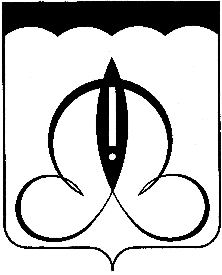 